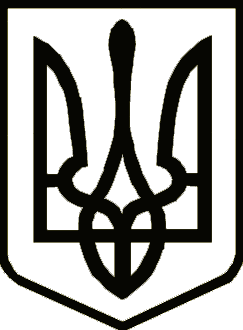 УКРАЇНАЧернігівська обласна державна адміністраціяДЕПАРТАМЕНТ СІМ'Ї, МОЛОДІ ТА СПОРТУН А К А З15.03.2018                                             м. Чернігів				№31Про затвердження рейтингівз олімпійських та неолімпійськихвидів спорту в Чернігівській областіза 2017 рікВідповідно до Положення про рейтинг з олімпійських видів спорту в Чернігівській області та Положення про рейтинг з неолімпійських видів спорту в Чернігівській області, затверджених наказом директора Департаменту сім’ї, молоді та спорту облдержадміністрації від 01.12.2014 № 84 (в редакції наказу від 13.12.2017 № 156), на підставі рішення Комісії з підведення підсумків роботи спортивних шкіл усіх типів і форм власності (крім ШВСМ), тренерів та визначення рейтингу спортсменів зі спортивної майстерності від 13.03.2018,Н А К А З У Ю:Затвердити такі, що додаються:1.1.	Рейтинг спеціалізованих дитячо-юнацьких спортивних шкіл Чернігівської області за 2017 рік.1.2.	Рейтинг дитячо-юнацьких спортивних шкіл Чернігівської області з олімпійських видів спорту за 2017 рік.1.3.	Рейтинг спортсменів з олімпійських видів спорту в Чернігівській області за 2017 рік.1.4.	Рейтинг тренерів з олімпійських видів спорту в Чернігівській області за 2017 рік.1.5.	Рейтинг спортсменів-інвалідів з олімпійських видів спорту в Чернігівській області за 2017 рік.1.6.	Рейтинг тренерів, що працюють зі спортсменами-інвалідами з олімпійських видів спорту в Чернігівській області за 2017 рік.1.7.	Рейтинг дитячо-юнацьких спортивних шкіл з неолімпійських видів спорту в Чернігівській області за 2017 рік.1.8.	Рейтинг спортсменів з неолімпійських видів спорту в Чернігівській області за 2017 рік.1.9.	Рейтинг тренерів з неолімпійських видів спорту в Чернігівській області за 2017 рік.1.10.	Рейтинг спортсменів-інвалідів з неолімпійських видів спорту в Чернігівській області за 2017 рік.1.11.	Рейтинг тренерів, що працюють зі спортсменами-інвалідами з неолімпійських видів спорту в Чернігівській області за 2017 рік.1.12.	Рейтинг Чернігівської обласної дитячо-юнацької спортивної школи інвалідів за 2017 рік.2. Управлінню з питань фізичної культури та спорту оприлюднити інформацію щодо підсумків рейтингу на офіційному веб-сайті Департаменту.3. Контроль за виконанням наказу покласти на заступника директора Департаменту – начальника управління з питань фізичної культури та спорту Дубка В.П.Директор Департаменту 							       Н.П.ЛемешЗАТВЕРДЖЕНОнаказ директора Департаменту сім'ї, молоді та спорту облдержадміністраціївід 15.03.2017 року № 31Рейтинг СДЮШОР Чернігівської області за 2017 рікЗАТВЕРДЖЕНОнаказ директора Департаменту сім'ї, молоді та спорту облдержадміністраціївід 15.03.2017 року № 31Рейтинг ДЮСШ Чернігівської області з олімпійських видів спорту за 2017 рікЗАТВЕРДЖЕНОнаказ директора Департаменту сім'ї, молоді та спорту облдержадміністраціївід 15.03.2017 року № 31Рейтинг спортсменів з олімпійських видів спорту в Чернігівській області за 2017 рікЗАТВЕРДЖЕНОнаказом директора Департаменту сім'ї, молоді та спорту облдержадміністраціївід 15.03.2017 № 31Рейтинг тренерів з олімпійських видів спорту в Чернігівській області за 2017 рікЗАТВЕРДЖЕНОнаказ директора Департаменту сім'ї, молоді та спорту облдержадміністраціївід 15.03.2017 року № 31Рейтинг спортсменів-інвалідів з олімпійських видів спорту в Чернігівській області за 2017 рікЗАТВЕРДЖЕНОнаказ директора Департаменту сім'ї, молоді та спорту облдержадміністраціївід 15.03.2017 року № 31Рейтинг тренерів,що працюють зі спортсменами-інвалідами з олімпійських видів спорту в Чернігівській області за 2017 рікЗАТВЕРДЖЕНОнаказ директора Департаменту сім'ї, молоді та спорту облдержадміністраціївід 15.03.2017 року № 31Рейтинг ДЮСШ з неолімпійських видів спорту в Чернігівській області за 2017 рікЗАТВЕРДЖЕНОнаказ директора Департаменту сім'ї, молоді та спорту облдержадміністраціївід 15.03.2017 року № 31Рейтинг спортсменів з неолімпійських видів спорту в Чернігівській області за 2017 рікЗАТВЕРДЖЕНОнаказ директора Департаменту сім'ї, молоді та спорту облдержадміністраціївід 15.03.2017 року № 31Рейтинг тренерів з неолімпійських видів спорту в Чернігівській області за 2017 рікЗАТВЕРДЖЕНОнаказ директора Департаменту сім'ї, молоді та спорту облдержадміністраціївід 15.03.2017 року № 31Рейтинг спортсменів-інвалідів з неолімпійських видів спорту в Чернігівській області за 2017 рікЗАТВЕРДЖЕНОнаказ директора Департаменту сім'ї, молоді та спорту облдержадміністраціївід 15.03.2017 року № 31Рейтинг тренерів, що працюють зі спортсменами-інвалідамиз неолімпійських видів спорту в Чернігівській області за 2017 рік.ЗАТВЕРДЖЕНОнаказ директора Департаменту сім'ї, молоді та спорту облдержадміністраціївід 15.03.2017 року № 31Рейтинг Чернігівської обласної ДЮСШ інвалідівза 2017 рікМІСЦЕНАЗВА СПОРТИВНОЇ ШКОЛИОЧКИ1Позашкільний навчальний заклад «Спеціалізована дитячо-юнацька школа олімпійського резерву з лижного спорту» ЧОО ФСТ «Україна»11900,51Позашкільний навчальний заклад «Спеціалізована дитячо-юнацька школа олімпійського резерву з лижного спорту» ЧОО ФСТ «Україна»11900,52Комунальний позашкільний навчальний заклад «Спеціалізована дитячо-юнацька школа олімпійського резерву з футболу «Юність»11163Комунальний позашкільний навчальний заклад  «Спеціалізована дитячо-юнацька школа олімпійського резерву з футболу «Десна» Чернігівської міської ради382,5МІСЦЕНАЗВА СПОРТИВНОЇ ШКОЛИОЧКИ1Комунальний позашкільний навчальний заклад «Дитячо-юнацька спортивна школа «Атлет» Чернігівської міської ради42452Комунальний позашкільний навчальний заклад «Дитячо-юнацька спортивна школа «Україна» Чернігівської міської ради40203Комунальний заклад «Обласна дитячо-юнацька спортивна школа з олімпійських видів» Чернігівської обласної ради38924Комунальний позашкільний навчальний заклад «Дитячо-юнацька спортивна школа «Авангард» Чернігівської міської ради32205Комунальний позашкільний навчальний заклад «Дитячо-юнацька спортивна школа «Фортуна» Чернігівської міської ради22076Комунальний позашкільний навчальний заклад «Комплексна дитячо-юнацька спортивна школа № 1» Чернігівської міської ради1407,57Позашкільний навчальний заклад Прилуцька дитячо-юнацька спортивна школа Прилуцької міської ради1270,258Ічнянська районна дитячо-юнацька спортивна школа районної організації ФСТ «Колос»847,759Позашкільний навчальний заклад «Чернігівська обласна комплексна дитячо-юнацька спортивна школа» 82710Ніжинська комплексна  дитячо-юнацька спортивна школа Ніжинської міської ради77311Районна дитячо-юнацька спортивна школа Прилуцької районної ради Чернігівської області74212Козелецька дитячо-юнацька спортивна школа652,513Бобровицька дитячо-юнацька спортивна школа Бобровицької районної ради Чернігівської області610,514Комунальний заклад «Обласна дитячо-юнацька спортивна школа «Олімп» Чернігівської обласної ради40315Комунальний позашкільний навчальний заклад «Дитячо-юнацька спортивна школа «Чернігів» Чернігівської міської ради38016Позашкільний навчальний заклад «Новгород-Сіверська комплексна дитячо-юнацька спортивна школа» Новгород-Сіверської міської ради37417Бахмацька дитячо-юнацька спортивна школа33518Комунальний позашкільний навчальний заклад «Дитячо-юнацька спортивна школа» Носівської міської ради30919Борзнянська районна дитячо-юнацька спортивна школа177,520Ріпкинська районна дитячо-юнацька спортивна школа «Колос»162,521Комунальний позашкільний навчальний заклад «Комплексна дитячо-юнацька спортивна школа № 2» Чернігівської міської ради14922Дитячо-юнацька спортивна школа Сновської районної організації ВФСТ «Колос» АПК України14523Бахмацька дитячо-юнацька спортивна школа «Колос»12624Сновська дитячо-юнацька спортивна школа Сновської районної ради9525Комплексна дитячо-юнацька спортивна школа Ніжинського місцевого осередку ФСТ «Спартак»9026Ніжинська дитячо-юнацька спортивна футбольна школа Ніжинської міської ради5427Коропська дитячо-юнацька спортивна школа «Колос»4328Дитячо-юнацька спортивна школа Семенівської районної ради Чернігівської області2129Варвинська дитячо-юнацька спортивна школа 6,530Чернігівська районна дитячо-юнацька спортивна школа ФСТ «Колос»6МІСЦЕПРІЗВИЩЕ, ІМ’Я СПОРТСМЕНАВИД СПОРТУСПОРТИВНА ШКОЛА (КЛУБ)ОЧКИ1Семенов СергійбіатлонШВСМ3447,52Варвинець ІринабіатлонШВСМ33503Авраменко Галинастрільба кульоваШВСМ23454Лесюк ТарасбіатлонШВСМ21705Дмитренко ХристинабіатлонСДЮШОР з лижного спорту2132,56Прима АртембіатлонШВСМ15807Івко МаксимбіатлонШВСМ13508Мигда АнтонбіатлонШВСМ13109Костевич Оленастрільба кульоваШВСМ124010Дмитренко ВалеріябіатлонШВСМ1207,511Телень СергійбіатлонШВСМ115412Ткаленко РусланбіатлонШВСМ105013Рожнятовська Дар’ястрільба кульоваДЮСШ «Авангард»1027,514Кісіль Валентинаважка атлетикаДЮСШ «Атлет»/ДШВСМ101515Тимошко Юліястрільба кульоваДЮСШ «Авангард902,516Доценко АндрійбіатлонСДЮШОР з лижного спорту86517Тищенко АртембіатлонШВСМ84518Махно КаролінабоксШВСМ/Ічнянська районна ДЮСШ «Колос»72019Івасенко ДмитробіатлонСДЮШОР з лижного спорту64520-21Бібік Ольга легка атлетикаШВСМ64020-21Поздняков Олексійлегка атлетикаШВСМ64022Чистякова НаталіядзюдоШВСМ57023Левковська Ганнастрільба кульоваШВСМ52024Попружний Юрійстрільба кульоваШВСМ49525Бригинець ЮліябіатлонСДЮШОР з лижного спорту49026Романчич ВладиславбіатлонШВСМ41227Пономар Андрій велоспортДЮСШ «Україна»40428Шульга Євгеніялегка атлетикаДЮСШ «Атлет»34429Рогова КатеринабоксШВСМ/Ічнянська районна ДЮСШ «Колос»332,530Кошовець ВладиславбіатлонСДЮШОР з лижного спорту31331Циганова АнастасіябіатлонСДЮШОР з лижного спорту29332Гречаник Олександрбокс«ОДЮСШ з олімпійських видів»282,533Чалик ДаринабіатлонСДЮШОР з лижного спорту27534Євтушенко Віталійстрільба кульоваШВСМ27035Гуменюк Кирилострільба кульова«ОДЮСШ з олімпійських видів»25636Єфімов Вікторнастільний тенісШВСМ24237Журба Вадимлегка атлетикаДЮСШ «Атлет»22638Песоцький ДенисбоксШВСМ22539Корець Веронікабокс«ОДЮСШ з олімпійських видів»/ШВСМ21540Миколенко Маріялегка атлетикаШВСМ21541Ноткін КостянтиндзюдоШВСМ21542Велігорська АлінабіатлонСДЮШОР з лижного спорту210,543Жасан Данилобокс«ОДЮСШ з олімпійських видів»20044Тимошенко АндрійбоксШВСМ18545Гребеножко ЮліядзюдоШВСМ18046Ракуненко Денислегка атлетикаДЮСШ «Атлет»16647Савоста Вікторіястрільба кульоваШВСМ16548Копоть Андрійстрільба кульоваШВСМ162,549Жук Полінастрільба з лукаДЮСШ «Фортуна»15850Козак МаркбіатлонСДЮШОР з лижного спорту154,551Качан Тетянаважка атлетикаДЮСШ «Атлет»/ШВСМ13052Заровний МаксимбіатлонСДЮШОР з лижного спорту12553Деркач ВладиславбіатлонСДЮШОР з лижного спорту122,554Красуцька Анна легка атлетикаШВСМ11855Гора ДанилобоксДЮСШ «Атлет»112,556Дем’яненко ЮліябоксШВСМ/Ічнянська районна ДЮСШ «Колос»11057Єрошенко Валеріябокс«ОДЮСШ з олімпійських видів»10558Сподаренко АннадзюдоШВСМ10559Костючок ВадимбоксДЮСШ «Атлет»10560Ващенко Маріялегка атлетикаШВСМ10061Олійник Павлолегка атлетикаШВСМ9562Рубановський Павловажка атлетикаДЮСШ «Атлет»9363Гойса Наталіяважка атлетикаДЮСШ «Атлет»9364Ничипоренко МиколабіатлонСДЮШОР з лижного спорту91,565-66Смаль НаталіядзюдоШВСМ9065-66Буйок МаріядзюдоШВСМ9067Лисенко ОлегбіатлонДУ «ДЦОП з біатлону»8868Возняк ОльгабоксІчнянська районна ДЮСШ «Колос»8569Дятлова Юліялегка атлетикаШВСМ8570Бєльський Олександрнастільний тенісШВСМ8271Чалик ОлександрбіатлонШВСМ77,572Сивенко Євгенійлегка атлетикаДЮСШ «Атлет»/ШВСМ7573Дворников Андрійлегка атлетикаДЮСШ «Атлет»7474Самойленко ІринабіатлонСДЮШОР з лижного спорту7375Козлов ЄгорбіатлонСДЮШОР з лижного спорту72,576Коверзнева Юліялижні гонкиШВСМ7077Хижняк КатеринабоксІчнянська районна ДЮСШ «Колос»7078Кожакін Русланважка атлетикаШВСМ7079Михальчук ОлександрабіатлонСДЮШОР з лижного спорту68,580Шпанюк АнастасіябоксІчнянська районна ДЮСШ «Колос»6581Осаревич В’ячеславлегка атлетикаДЮСШ «Атлет»6582Гребенюк Андрійнастільний тенісШВСМ64,583Буряк Ліліялегка атлетикаДЮСШ «Атлет»6284Кривошей МаріябіатлонСДЮШОР з лижного спорту61,585Воронін МаксимбоксДЮСШ «Атлет»6086Дворніченко Яналегка атлетикаДЮСШ «Атлет»57,587Шимченко Владиславважка атлетикаШВСМ5588Олійник Світланалегка атлетикаШВСМ5589Копитько Анастасіялегка атлетикаДЮСШ «Атлет»5590Скрипко ГаннабіатлонСДЮШОР з лижного спорту5491Губко НаталіябіатлонСДЮШОР з лижного спорту5392Софронов Олександрважка атлетикаДЮСШ «Атлет»5393Квачан АннабіатлонСДЮШОР з лижного спорту5294Мойсієнко Миколастрільба з лукаДЮСШ «Фортуна»5095Газієв Максимважка атлетикаДЮСШ «Атлет»5096Довгий Денислегка атлетикаДЮСШ «Атлет»4997Крейтор ТимурдзюдоШВСМ4898Миненко Богданважка атлетикаДЮСШ «Атлет»4899Сидоренко АнастасіябіатлонСДЮШОР з лижного спорту46,5100Козіонова Вікторіялегка атлетикаНовгород-Сіверська КДЮСШ46,5101Ситников Єгорважка атлетикаДЮСШ «Атлет»46102Сабун ПавлобоксДЮСШ «Атлет»45103Бібік Олексійважка атлетикаШВСМ45104Голишева Дар’ябіатлонСДЮШОР з лижного спорту44105Бурдук Анна дзюдоРіпкинська ДЮСШ «Колос»43106Козіонова Ксеніялегка атлетикаНовгород-Сіверська КДЮСШ42107-109Шкурко Дмитроважка атлетикаДЮСШ «Атлет»40107-109Полевиченко Євгенважка атлетикаДЮСШ «Атлет»40107-109Іваницький Артемважка атлетикаДЮСШ «Атлет»40110-111Кондратюк ГалинабоксШВСМ35110-111В’язовик ВладиславбоксШВСМ35112Муцька КаринабоксДЮСШ «Атлет»35113Лесь Віталійлегка атлетикаДЮСШ «Атлет»34114Киріченко АндрійбоксДЮСШ «Атлет»31,5115Лисиця Дмитролегка атлетикаНовгород-Сіверська КДЮСШ31116Пелешук ЮліябоксІчнянська районна ДЮСШ «Колос»30117Бочок АрсенбіатлонСДЮШОР з лижного спорту30118Ментій МихайлобоксДЮСШ «Атлет»30119Прибитько Маріягімнастика художняШВСМ30120Сапон МаріябіатлонСДЮШОР з лижного спорту29,5121КривзунНікітабоксДЮСШ «Атлет»29122Коржавін Романвільна боротьбаСновська ДЮСШ «Колос»28123-127Сабун АртембоксДЮСШ «Атлет»26123-127Риженко РоманбоксДЮСШ «Атлет»26123-127Рахімов Едуард боксДЮСШ «Атлет»26123-127Ворона Юрій боксДЮСШ «Атлет»26123-127Кузніцина Анастасіягімнастика художняШВСМ26128Ровний Іванлижні гонкиШВСМ25129Спешилова Діанагімнастика художняШВСМ25130Закатова Ярославалегка атлетикаШВСМ25131Брика Богданлегка атлетикаДЮСШ «Атлет»25132Рева Євгенійлегка атлетикаНовгород-Сіверська КДЮСШ23,5133Грищенко Каринаважка атлетикаДЮСШ «Атлет»23134Ревун Анастасіяхудожня гімнастикаДЮСШ «Чернігів»23135Бренз Даніїллегка атлетикаНовгород-Сіверська КДЮСШ23136Вовк Данило легка атлетикаДЮСШ «Атлет»22,5147Немилостива Юліялижні гонкиШВСМ22138Гетьман Наталіялегка атлетикаНовгород-Сіверська КДЮСШ22139-141Спода ОлександрбоксДЮСШ «Атлет»22139-141Рахімов ОлександрбоксДЮСШ «Атлет»22139-141Печенін ОлексійбоксДЮСШ «Атлет»22142Шарпатий Євгенважка атлетикаШВСМ20143Сила Ярославлегка атлетикаДЮСШ «Атлет»20144Степура Никитаважка атлетикаДЮСШ «Атлет»19145Гаркавий Кирилолегка атлетикаНовгород-Сіверська КДЮСШ19146-147Ярмоленко Іриналегка атлетикаДЮСШ «Атлет»18146-147Сердюк Дар’ягімнастика художняШВСМ18148-150Пелешук АнтонінабоксІчнянська районна ДЮСШ «Колос»17,5148-150Буренко ЯринабоксІчнянська районна ДЮСШ «Колос»17,5148-150Ільченко Катерина боксІчнянська районна ДЮСШ «Колос»17,5151Гуленок Ніналегка атлетикаНовгород-Сіверська КДЮСШ17,5152Коцур ОленабіатлонСДЮШОР з лижного спорту17153Скрипка Андрійважка атлетикаДЮСШ «Атлет"17154Козик Андрійвільна боротьбаСновська ДЮСШ «Колос»16155-156Федоренко Сніжаналегка атлетикаДЮСШ «Атлет»16155-156Невмовенко Андрійвільна боротьбаСновська ДЮСШ «Колос»16157Горленко Крістінаважка атлетикаДЮСШ «Атлет»15,5158-161Скрипка Владиславважка атлетикаДЮСШ «Атлет»15158-161Петроченкова Валеріяважка атлетикаДЮСШ «Атлет»15158-161Палка Алінаважка атлетикаДЮСШ «Атлет»15158-161Мороз Дмитровільна боротьбаСновська ДЮСШ «Колос»15162Єрко Владиславлегка атлетикаРіпкинська ДЮСШ «Колос»14,5163Андрійченко ДанилобоксДЮСШ «Атлет»14164-165Захарова Катеринаспортивна гімнастикаНовгород-Сіверська КДЮСШ14164-165Салата Олегвільна боротьбаСновська ДЮСШ «Колос»14166-172Сорокін Артемважка атлетикаДЮСШ «Атлет»13166-172Савченко Надіяважка атлетикаДЮСШ «Атлет»13166-172Куліда Богдан важка атлетикаДЮСШ «Атлет»13166-172Губко Владиславважка атлетикаДЮСШ «Атлет»13166-172Савчук Данило боксДЮСШ «Атлет»13166-172ЖелезнякРамізбоксДЮСШ «Атлет»13166-172Бунак Анастасія спортивна гімнастикаНовгород-Сіверська КДЮСШ13173-175Попружний Тарас легка атлетикаДЮСШ «Атлет»12173-175Кудлай Даріяспортивна гімнастикаНовгород-Сіверська КДЮСШ12173-175Гордієнко АндрійдзюдоРіпкинська ДЮСШ «Колос»12176Скрипка Олександрважка атлетикаДЮСШ «Атлет»11177Машков ІгорфутболРіпкинська ДЮСШ «Колос»10178Наливайко Олексійважка атлетикаДЮСШ «Атлет»10179-180Суспіна Анастасіялегка атлетикаДЮСШ «Атлет»10179-180Чернев Костянтинлегка атлетикаДЮСШ «Атлет»10181Картава Альоналегка атлетикаНовгород-Сіверська КДЮСШ10182-185Петренко Павловажка атлетикаДЮСШ «Атлет»10182-185Нестеренко Владважка атлетикаДЮСШ «Атлет»10182-185Зроль Станиславважка атлетикаДЮСШ «Атлет»10182-185Голубець Олександрважка атлетикаДЮСШ «Атлет»10186Баранов Владиславлегка атлетикаДЮСШ «Атлет»10187Половинська РусланабоксІчнянська районна ДЮСШ «Колос»9188-196Ревко Андрійважка атлетикаДЮСШ «Атлет»8188-196Менюк Маріяважка атлетикаДЮСШ «Атлет»8188-196Марченко Денисважка атлетикаДЮСШ «Атлет»8188-196Лиштван Ігорважка атлетикаДЮСШ «Атлет8188-196Кухаренко Іннаважка атлетикаДЮСШ «Атлет»8188-196Короткий Владислав важка атлетикаДЮСШ «Атлет»8188-196Зубрицький Максимважка атлетикаДЮСШ «Атлет»8188-196Воробей Ліляспортивна гімнастикаНовгород-Сіверська КДЮСШ8188-196Кармиліцин Микитавільна боротьбаСновська ДЮСШ «Колос»8197Красножон Софіялегка атлетикаДЮСШ «Атлет»7198-202Ященко Валерійважка атлетикаДЮСШ «Атлет»7198-202Руденко Валерійважка атлетикаДЮСШ «Атлет»7198-202Павліченко Андрійважка атлетикаДЮСШ «Атлет»7198-202Морозов Богданважка атлетикаДЮСШ «Атлет»7198-202Братиця Мирославаспортивна гімнастикаНовгород-Сіверська КДЮСШ7203-204Марушенко БогданбоксДЮСШ «Атлет»6,5203-204Колінько Марина боксДЮСШ «Атлет»6,5205-215Рустеменко Владиславважка атлетикаДЮСШ «Атлет»6205-215Гузенок Катеринаспортивна гімнастикаНовгород-Сіверська КДЮСШ6205-215Крекотень АнастасіядзюдоРіпкинська ДЮСШ «Колос»6205-215Степаненко Георгійвільна боротьбаСновська ДЮСШ «Колос»6205-215Полажченко Богданвільна боротьбаСновська ДЮСШ «Колос»6205-215Бердник Андрійвільна боротьбаСновська ДЮСШ «Колос»6205-215Невмовенко Денисвільна боротьбаСновська ДЮСШ «Колос»6205-215Маленок Олегвільна боротьбаСновська ДЮСШ «Колос»6205-215Голов Артемвільна боротьбаСновська ДЮСШ «Колос»6205-215Кожемякін Владиславвільна боротьбаСновська ДЮСШ «Колос»6205-215Міщенко Денис вільна боротьбаСновська ДЮСШ «Колос»6216Сухицький Олексійважка атлетикаДЮСШ «Атлет»5,5217Крупко ТимофійбоксДЮСШ «Атлет»5218Краснопольський ДанилобоксДЮСШ «Атлет»5219Криворучко Миколалегка атлетикаДЮСШ «Атлет»4,5220Павлюк ДмитробоксДЮСШ «Атлет»4221-237Слиш Олександрлегка атлетикаДЮСШ «Атлет»3,5221-237Мотуз ІгорбаскетболНовгород-Сіверська КДЮСШ3,5221-237Лукаш ОлексійбаскетболНовгород-Сіверська КДЮСШ3,5221-237Риман ВсеволодбаскетболНовгород-Сіверська КДЮСШ3,5221-237Індюков ОлександрбаскетболНовгород-Сіверська КДЮСШ3,5221-237Камка ОлександрбаскетболНовгород-Сіверська КДЮСШ3,5221-237Олексієнко ТимофійбаскетболНовгород-Сіверська КДЮСШ3,5221-237Кулібов АртембаскетболНовгород-Сіверська КДЮСШ3,5221-237Мельник СтаніславбаскетболНовгород-Сіверська КДЮСШ3,5221-237Бритков ВладиславбаскетболНовгород-Сіверська КДЮСШ3,5221-237Колітка АртембаскетболНовгород-Сіверська КДЮСШ3,5221-237Васильченко ВікторіяволейболДЮСШ Семенівської районної ради3,5221-237Козіна АнжелаволейболДЮСШ Семенівської районної ради3,5221-237Медведчук ВалеріяволейболДЮСШ Семенівської районної ради3,5221-237Прохоренко ДіанаволейболДЮСШ Семенівської районної ради3,5221-237Селієвська АннаволейболДЮСШ Семенівської районної ради3,5221-237Ткач АлінаволейболДЮСШ Семенівської районної ради3,5МІСЦЕПРІЗВИЩЕ, ІМ’Я, ПО БАТЬКОВІ ТРЕНЕРАСПОРТИВНА ШКОЛА (КЛУБ)ВИД СПОРТУОЧКИ1Ворчак О.В.СДЮШОР з лижного спорту/ШВСМ/ДУ «ДЦОП з біатлону»біатлон131992Зоц М.М.СДЮШОР з лижного спорту/ШВСМбіатлон77143Авраменко Г.В.ШВСМ/ДЮСШ «Авангард»стрільба кульова44904Семенов О.В.ШВСМбіатлон3447,55Кулик В.М.ШВСМ з ігрових видів спортуфутбол15486Чередінов І.Б.ШВСМстрільба кульова15107Кравець О.О.ШВСМ/Ічнянська районна ДЮСШ «Колос»бокс14748Маркін А.М.ШВСМдзюдо12509Марченко М.С.ШВСМлегка атлетика106810Авраменко Г.Г.ДЮСШ «Авангард»стрільба кульова96511Середа О.А.ДЮСШ «Атлет», ДЮСШ інвалідівлегка атлетика775,512Філіпова В.І.ШВСМлегка атлетика66513Овчаренко О.В.ДЮСШ «Атлет»важка атлетика507,514Чередінова С.В.ШВСМ/«ОДЮСШ з олімпійських видів»стрільба кульова418,515Аксюта М.Д.ДЮСШ «Україна»велоспорт40416Балабко В.А.«ОДЮСШ з олімпійських видів»бокс387,517Почкай В.В.ДЮСШ «Атлет»важка атлетика36918-19Казанін В.А.ШВСМ/«ОДЮСШ з олімпійських видів»бокс33518-19Корець А.О.ШВСМ/«ОДЮСШ з олімпійських видів»бокс33520-21Вятіорець С.Є.ДЮСШ «Атлет»легка атлетика334,2520-21Середа С.С.ДЮСШ «Атлет»легка атлетика334,2522Бондаренко В.О.ДЮСШ «Атлет»бокс27023Мощенко О.М.ДЮСШ «Атлет»важка атлетика250,324Степаненко Р.М.ДЮСШ «Атлет»/ШВСМважка атлетика230,325Примаченко П.О.ШВСМбокс22526Руденчик Є.В.ДЮСШ «Фортуна»стрільба з лука20827-28Говорунець С.В.ШВСМ теніс настільний194,2527-28Бойко О.О.ШВСМтеніс настільний 194,2529Клименко В.В.Новгород-Сіверська КДЮСШлегка атлетика18430Костючок М.В.ДЮСШ «Атлет»бокс183,2531Шульга О.П.ДЮСШ «Атлет»легка атлетика18232Шолох Д.О.ДЮСШ «Атлет»важка атлетика15833Метла М.І.ДЮСШ «Атлет»бокс15334Старун А.А.ШВСМважка атлетика138,335Клюєв А.О.ШВСМлегка атлетика13536Косевич А.З.Сновська ДЮСШ «Колос»вільна боротьба10737Багінська О.В.ШВСМгімнастика художня7438Лісогор В.М.ШВСМлижні гонки7039Олійніченко Т.О.Ріпкинська ДЮСШ «Колос»дзюдо6140Говрілович А.М.Новгород-Сіверська КДЮСШспортивна гімнастика6041Сердюк В.І.ШВСМлегка атлетика5542Бренз А.М.Новгород-Сіверська КДЮСШлегка атлетика50,543Загребельний О.І.ДЮСШ «Атлет»бокс50,2544Лагункова Н.М.ШВСМлегка атлетика5045-46Бориско Ю.П.ШВСМ/ДЮСШ «Чернігів»гімнастика художня4845-46Полтавцев С.А.ШВСМдзюдо4847Журавель А.М.ШВСМлижні гонки2548Дідковський А.А.Новгород-Сіверська КДЮСШбаскетбол24,549-50Драгунов Д.М.ДЮСШ «Атлет»бокс2249-50Даниленко М.М.ШВСМлижні гонки2251Парванчук Г.О.ДЮСШ Семенівської районної радиволейбол2152Россол О.А.Сновська ДЮСШ «Колос»вільна боротьба2053Колотуша С.О.Сновська ДЮСШ «Колос»вільна боротьба1854Дубоносова Н.М.Ріпкинська ДЮСШ «Колос»легка атлетика14,555Перекута В.В.Новгород-Сіверська КДЮСШбаскетбол10,556Голік М.А.Ріпкинська ДЮСШ «Колос»футбол1057Разорьонов І.ДЮСШ «Атлет»важка атлетика5МІСЦЕПРІЗВИЩЕ ТА ІМ’Я СПОРТСМЕНАВИД СПОРТУСПОРТИВНА ШКОЛА (КЛУБ)ОЧКИ1Коломієць ОлексійплаванняДЮСШ інвалідів217702Рептюх Ігорлижні гонки, біатлонЧРЦ «Інваспорт»179403Бистревський ДенисплаванняДЮСШ інвалідів148204Суярко Дмитролижні гонки, біатлонЧРЦ «Інваспорт»93305Лень ОлегфутболДЮСШ інвалідів10406Вірич Юрійлегка атлетикаДЮСШ інвалідів260МІСЦЕПРІЗВИЩЕ, ІМ’Я,                 ПО БАТЬКОВІ ТРЕНЕРАСПОРТИВНА ШКОЛА (КЛУБ)ВИД СПОРТУОЧКИ1Гунько Д.А.ДЮСШ інвалідівплавання365902-3Сторожок В.П.ЧРЦ «Інваспорт»лижні гонки, біатлон136352-3Литвинець А.М.ЧРЦ «Інваспорт»лижні гонки, біатлон136354Ладисєв А.В.ДЮСШ інвалідівфутбол1040МІСЦЕНАЗВА СПОРТИВНОЇ ШКОЛИОЧКИ1Комунальний позашкільний навчальний заклад «Дитячо-юнацька спортивна школа «Україна» Чернігівської міської ради19852,52Комплексна дитячо-юнацька спортивна школа Ніжинського місцевого осередку ФСТ «Спартак»28403Комунальний позашкільний навчальний заклад «Дитячо-юнацька спортивна школа «Авангард» Чернігівської міської ради24574Комунальний позашкільний навчальний заклад «Дитячо-юнацька спортивна школа «Фортуна» Чернігівської міської ради24445Комунальний позашкільний навчальний заклад «Комплексна дитячо-юнацька спортивна школа № 1» Чернігівської міської ради14506Бахмацька дитячо-юнацька спортивна школа7957Чернігівська районна дитячо-юнацька спортивна школа ФСТ «Колос»5778Ніжинська комплексна  дитячо-юнацька спортивна школа Ніжинської міської ради5429Позашкільний навчальний заклад «Дитячо-юнацька спортивна школа з шахів та шашок обласної організації ФСТ «Україна»34210Козелецька дитячо-юнацька спортивна школа 185,511Позашкільний навчальний заклад «Ніжинська дитячо-юнацька спортивна шахова школа» міської ради6112Дитячо-юнацька спортивна школа Сновської районної організації ВФСТ «Колос» АПК України36,513-14Бахмацька дитячо-юнацька спортивна школа «Колос»1413-14Позашкільний навчальний заклад Прилуцька дитячо-юнацька спортивна школа Прилуцької міської ради1415Талалаївська районна дитячо-юнацька спортивна школа12,5МІСЦЕПРІЗВИЩЕ ТА ІМ’Я СПОРТСМЕНАСПОРТИВНА ШКОЛА (КЛУБ)ВИД СПОРТУОЧКИ1Єрко МихайлоДЮСШ «Україна»кікбоксинг ІСКА67391Єрко МихайлоДЮСШ «Україна»кікбоксинг WPKA67392Пінчук ДмитроДЮСШ «Україна» (до 31.08.2017 - Сновська ДЮСШ «Колос»)кікбоксинг WPKA25812Пінчук ДмитроДЮСШ «Україна» (до 31.08.2017 - Сновська ДЮСШ «Колос»)кікбоксинг WАКО25813Шрам СергійЧернігівська Обласна Федерація Кікбоксингукікбоксинг ІСКА25023Шрам СергійЧернігівська Обласна Федерація Кікбоксингукікбоксинг WPKA25023Шрам СергійЧернігівська Обласна Федерація Кікбоксингукозацький двобій25024Козир АндрійСК «Октант»рукопашний бій19505Кужельний СергійДЮСШ «Україна»кікбоксинг ІСКА17905Кужельний СергійДЮСШ «Україна»кікбоксинг WPKA17906Єрмоленко ОлександрСК «Октант»/ ДЮСШ «Україна»рукопашний бій16947Хотінь Євгеній СК «Октант»рукопашний бій15308Пода ВолодимирСК «Октант»/            ДЮСШ «Україна»рукопашний бій15069Козлов ДанилоДЮСШ «Авангард»панкратіон141510Безбородько ДмитроДЮСШ «Україна»кікбоксинг ІСКА128910Безбородько ДмитроДЮСШ «Україна»кікбоксинг WPKA128911Тимченко ВолодимирНіжинська КДЮСШ ФСТ «Спартак»бойове самбо127011Тимченко ВолодимирНіжинська КДЮСШ ФСТ «Спартак»хортинг127012Кривоус НікітаДЮСШ «Україна»кікбоксинг ІСКА79812Кривоус НікітаДЮСШ «Україна»кікбоксинг WPKA79813Алескеров КенанДЮСШ «Авангард»панкратіон77214Петренко ДенисСК «Октант»рукопашний бій68315Шевченко ВладиславНіжинська КДЮСШ ФСТ «Спартак»бойове самбо65415Шевченко ВладиславНіжинська КДЮСШ ФСТ «Спартак»хортинг65416Шило МаксимНіжинська КДЮСШ ФСТ «Спартак»бойове самбо46816Шило МаксимНіжинська КДЮСШ ФСТ «Спартак»хортинг46817ТрейтякВладиславСК «Октант»рукопашний бій15818Ісаченко БогданСновська ДЮСШ «Колос»кікбоксинг WPKA10818Ісаченко БогданСновська ДЮСШ «Колос»кікбоксинг WAKO10819ПарфенюкСергійСновська ДЮСШ «Колос»кікбоксинг WPKA8719ПарфенюкСергійСновська ДЮСШ «Колос»кікбоксинг WAKO8720Полівко НікітаНіжинська КДЮСШ ФСТ «Спартак»бойове самбо7820Полівко НікітаНіжинська КДЮСШ ФСТ «Спартак»хортинг7821Петрик ДмитроСК «Октант»рукопашний бій7822БоваВолодимирСК «Октант»рукопашний бій7723Бабич РусланСК «Октант»рукопашний бій6524Крило Сергій Ніжинська КДЮСШ ФСТ «Спартак»бойове самбо6225Гартюх НазарНіжинська КДЮСШ ФСТ «Спартак»бойове самбо5925Гартюх НазарНіжинська КДЮСШ ФСТ «Спартак»хортинг5926Дятел Микола Сновська ДЮСШ «Колос»кікбоксинг WAKO5627Свирид ВікторНіжинська КДЮСШ ФСТ «Спартак»бойове самбо17,528-29Літовченко АндрійНіжинська КДЮСШ ФСТ «Спартак»бойове самбо13,528-29Смірнов ТимофійНіжинська КДЮСШ ФСТ «Спартак»бойове самбо13,530Монойло ВікторСновська ДЮСШ «Колос»кікбоксинг WPKA1,5МІСЦЕПРІЗВИЩЕ ТА ІНІЦІАЛИ ТРЕНЕРАСПОРТИВНА ШКОЛА (КЛУБ)ОЧКИ1Козир С.В.ДЮСШ «Україна»/ СК «Октант»77412Єрмілов Ю.С.ДЮСШ «Україна»75373Кужельний А.В.Чернігівська Обласна Федерація Кікбоксингу/ДЮСШ «Україна»33974Васильєв О.Ю.Ніжинська КДЮСШ ФСТ «Спартак»2635,55Пищенко О.А.ДЮСШ «Авангард»21876Антонов В.В.ДЮСШ «Україна»2185,57Закревський О.А.Сновська ДЮСШ «Колос»15438Луданик Р.В.ДЮСШ «Україна»1289МІСЦЕПРІЗВИЩЕТА ІМ’Я СПОРТСМЕНАПРІЗВИЩЕ ТРЕНЕРАСПОРТИВНА ШКОЛА (КЛУБ)ВИД СПОРТУОЧКИ1Тука ОлегТука О.М.ЧРЦ «Інваспорт»шахи33162Тремба РобертБегоян А.Т.ЧРЦ «Інваспорт»футзал7263Лень ОлегЛадисєв А.В.ДЮСШ інвалідівфутзал19МІСЦЕПРІЗВИЩЕТА ІНІЦІАЛИСПОРТИВНА ШКОЛА (КЛУБ)ВИД СПОРТУОЧКИ1Тука О.М.ЧРЦ «Інваспорт»шахи33162Бегоян А.Т.ЧРЦ «Інваспорт»футзал7263Ладисєв А.В.ДЮСШ інвалідівфутзал19МІСЦЕНАЗВА СПОРТИВНОЇ ШКОЛИОЧКИ1Комунальний заклад «Чернігівська обласна дитячо-юнацька спортивна школа інвалідів» Чернігівської обласної ради37660